Taxi.cppDirections: This program can be used to calculate the cost of a taxi that charges both a flat rate as well as a rate per mile. A sample printout: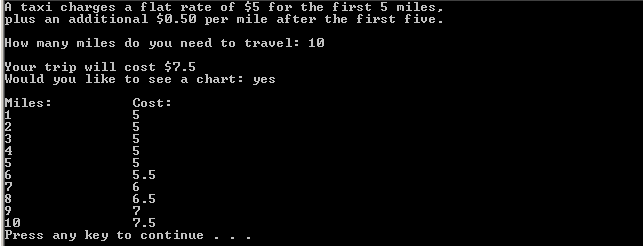 